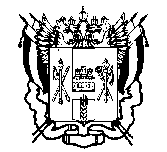 МИНИСТЕРСТВО ОБЩЕГО И ПРОФЕССИОНАЛЬНОГО ОБРАЗОВАНИЯ 
РОСТОВСКОЙ ОБЛАСТИгосударственное казённое общеобразовательное учреждение Ростовской области «Таганрогская специальная школа №1»Протокол № 7 от 17.09.2015года                17.09.2015г. состоялось заседание экспертной школьной комиссии  по распределению стимулирующей  надбавки за результативность и качество работы по организации образовательного процесса  и премии в сентябре  2015 года  в составе Боровских Е.В., Петровой Е.В., Нецветай Е.В., Молчановой Н.Е., Клевитовой Е.Д., Романовой С.С.       Члены комиссии решили распределить сумму в размере 47.969 рублей 78 копеек на  педагогов за работу по следующим направлениям:Реализация мероприятий, обеспечивающих взаимодействие с учащимися и родителями Романова С.С. - 1000 (одна тысяча рублей)Каленик С.В.- 1000 (одна тысяча рублей)Каленик Г.В.- 1000 (одна тысяча рублей)Клевитова Е.Д-1000 (одна тысяча рублей)Иваненко Н.П.- 1000 (одна тысяча рублей)Верёвкина О.С.- 1000 (одна тысяча рублей)Степанова И.А.- 1000 (одна тысяча рублей)Участие в экспериментальной, инновационной деятельностиДолгая Ю.А.-  4.000р.  (четыре тысячи рублей)Верёвкина О.С.- 2000р.(  две тысячи рублей)Петрова Е.Г.- 2000р.(  две тысячи рублей)Клевитова Е.Д.- 2000р.(  две тысячи рублей)Нецветай Е.В.- 2000р.(  две тысячи рублей)Реализация дополнительных проектов Романова С.С. 5650р.(  пять тысяч шестьсот пятьдесят рублей)Каленик Г.В.- 5650р.(  пять тысяч шестьсот пятьдесят рублей)Карнаух О.С.- 5669р.(  пять тысяч шестьсот шестьдесят девять рублей)Дикая Е.М.- 1000р.(  одна тысяча рублей)Участие в коллективных педагогических проектахИваненко Н.П. - 2000р.(  две тысячи рублей)Молчанова Н.Е.- 2000р.(  две тысячи рублей)Верёвкина О.С. - 2000р.(  две тысячи рублей)Петрова Е.Г. - 2000р.(  две тысячи рублей)Ганжа Н.С.-  2000р.(  две тысячи рублей)Работа в школьной ПМПкПереломова Е.В.- 1000 (одна тысяча рублей)Председатель комиссии :___________________      Боровских Е.В.МИНИСТЕРСТВО ОБЩЕГО И ПРОФЕССИОНАЛЬНОГО ОБРАЗОВАНИЯ 
РОСТОВСКОЙ ОБЛАСТИгосударственное казённое общеобразовательное учреждение Ростовской области «Таганрогская специальная школа №1»Протокол № 8 от 26.10.2015года                26.10.2015г. состоялось заседание экспертной школьной комиссии  по распределению стимулирующей  надбавки за результативность и качество работы по организации образовательного процесса  и премии в октябре 2015 года  в составе Боровских Е.В., Петровой Е.В., Нецветай Е.В., Молчановой Н.Е., Клевитовой Е.Д., Романовой С.С.       Члены комиссии решили распределить сумму в размере 47.090 рублей 97 копеек на  педагогов за работу по следующим направлениям:Повышение профессионального мастерства педагогических работников – повышение квалификации посредством курсовой переподготовки:Петрова Е.Г.- 3000р.(  три тысячи рублей)Нецветай Е.В.- 3000р.(  три тысячи рублей)Участие в экспериментальной, инновационной деятельности:Петрова Е.Г.- 1090р. 97коп.(  одна тысяча девяносто  рублей девяносто семь копеек)Реализация дополнительных проектов Романова С.С. -5800р.(  пять тысяч восемьсот рублей)Каленик Г.В.- 5800р.(  пять тысяч восемьсот рублей)Степанова И.А.- 5800р.(  пять тысяч восемьсот рублей)Клевитова Е.Д.- 5800р.(  пять тысяч восемьсот рублей)Александрова С.С.- 5800р.(  пять тысяч восемьсот рублей)Дикая Е.М.- 1000р.(  одна тысяча рублей)Участие в коллективных педагогических проектахИваненко Н.П. - 2000р.(  две тысячи рублей)Молчанова Н.Е.- 2000р.(  две тысячи рублей)Верёвкина О.С. - 2000р.(  две тысячи рублей)Петрова Е.Г. - 2000р.(  две тысячи рублей)Ганжа Н.С.-  2000р.(  две тысячи рублей)Председатель комиссии :___________________      Боровских Е.В.МИНИСТЕРСТВО ОБЩЕГО И ПРОФЕССИОНАЛЬНОГО ОБРАЗОВАНИЯ 
РОСТОВСКОЙ ОБЛАСТИгосударственное казённое общеобразовательное учреждение Ростовской области «Таганрогская специальная школа №1»Протокол № 9 от 25.11.2015года                25.11.2015г. состоялось заседание экспертной школьной комиссии  по распределению стимулирующей  надбавки за результативность и качество работы по организации образовательного процесса  и премии в ноябре 2015 года  в составе Боровских Е.В., Петровой Е.В., Нецветай Е.В., Молчановой Н.Е., Клевитовой Е.Д., Романовой С.С.       Члены комиссии решили распределить сумму в размере 47.087 рублей на  педагогов за работу по следующим направлениям:Реализация дополнительных проектов Романова С.С. -4500р.(  четыре тысячи пятьсот рублей)Каленик Г.В.- 4500р.(  четыре тысячи пятьсот рублей)Карнаух О.С.- 4500р.(  четыре тысячи пятьсот рублей)Долгая Ю.А.-  4500р.(  четыре тысячи пятьсот рублей)Хасаншина Г.П.- 4500р.(  четыре тысячи пятьсот рублей)Переломова Е.В.-  1000р.(  одна тысяча рублей)Дикая Е.М.- 1000р.(  одна тысяча рублей)Участие в коллективных педагогических проектахИваненко Н.П. - 4500р.(  четыре тысячи пятьсот рублей)Молчанова Н.Е.- 4500р.(  четыре тысячи пятьсот рублей)Верёвкина О.С. - 4587р.(  четыре тысячи пятьсот восемьдесят семь рублей)Петрова Е.Г. - 2250р.(  две тысячи двести пятьдесят рублей)Каленик С.В.- 2250р.(  две тысячи двести пятьдесят рублей)Ганжа Н.С.-  4500р.(  четыре тысячи пятьсот рублей)Председатель комиссии :___________________      Боровских Е.В.МИНИСТЕРСТВО ОБЩЕГО И ПРОФЕССИОНАЛЬНОГО ОБРАЗОВАНИЯ 
РОСТОВСКОЙ ОБЛАСТИгосударственное казённое общеобразовательное учреждение Ростовской области «Таганрогская специальная школа №1»Протокол № 10 от 14.12.2015года                14.12.2015г. состоялось заседание экспертной школьной комиссии  по распределению стимулирующей  надбавки за результативность и качество работы по организации образовательного процесса  и премии в декабре 2015 года  в составе Боровских Е.В., Петровой Е.В., Нецветай Е.В., Молчановой Н.Е., Клевитовой Е.Д.      Члены комиссии решили распределить сумму в размере 46.792 рубля на  педагогов за работу по следующим направлениям:Участие в коллективных педагогических проектахНецветай Е.В.- 2000р.(  две тысячи рублей) Ковалёва Е.В.- 2000р.(  две тысячи рублей)Степанова И.А.- 2000р.(  две тысячи рублей)Хасаншина Г.П.- 2000р.(  две тысячи рублей)Молчанова Н.Е.- 2000р.(  две тысячи рублей)Каленик Г.В.- 2000р.(  две тысячи рублей)ТарасенкоТ.В.- 2000р.(  две тысячи рублей)Переломова Е.В.- 2000р.(  две тысячи рублей)Горбова И.Ю.- 2000р.(  две тысячи рублей)Абалмасов Б.П.- 2000р.(  две тысячи рублей)Дикая Е.М.- 2000р.(  две тысячи рублей)Каленик С.В.- 2000р.(  две тысячи рублей)Клевитова Е.Д.- 2000р.(  две тысячи рублей)Долгая Ю.А.- 2000р.(  две тысячи рублей)Александрова С.С.- 2000р.(  две тысячи рублей)Зинченко  Л.С.- 2000р.(  две тысячи рублей)Карнаух О.- 2000р.(  две тысячи рублей)Веревкина О.С.- 2000р.(  две тысячи рублей)Петрова Е.Г.- 2000р.(  две тысячи рублей)Иваненко Н.П.- 2000р.(  две тысячи рублей)Ганжа Н.С.- 2000р.(  две тысячи рублей)Балдина В.А. -2000р.(  две тысячи рублей)Реализация дополнительных проектов Александрова С.С.- 2792р.(  две тысячи семьсот девяносто два рубля)       Председатель комиссии :___________________      Боровских Е.В.МИНИСТЕРСТВО ОБЩЕГО И ПРОФЕССИОНАЛЬНОГО ОБРАЗОВАНИЯ 
РОСТОВСКОЙ ОБЛАСТИгосударственное казённое общеобразовательное учреждение Ростовской области «Таганрогская специальная школа №1»Протокол № 1 от 09.02.2016года                09.02.2016г. состоялось заседание экспертной школьной комиссии  по распределению стимулирующей  надбавки за результативность и качество работы по организации образовательного процесса  и премии в январе 2016 года  в составе Боровских Е.В., Петровой Е.В., Нецветай Е.В., Молчановой Н.Е., Клевитовой Е.Д., Александровой С.С.       Члены комиссии решили распределить сумму в размере 43.727 рублей  26 копеек на  педагогов за работу по следующим направлениям:Реализация мероприятий, обеспечивающих взаимодействие с учащимися Молчанова Н.Е.- 5.000 (пять тысяч рублей)Петрова Е.Г.- 5.000 (пять тысяч рублей)Тарасенко Т.В.- 5.000 (пять тысяч рублей)Абалмасов Б.П.- 3.727 (три тысячи семьсот двадцать семь рублей)Участие в коллективных педагогических проектах  Степанова И.А.- 5.000 (пять тысяч рублей)Каленик Г.В. - 5.000 (пять тысяч рублей)Александрова С.С.- 5.000 (пять тысяч рублей)Хасаншина Г.П.- 5.000 (пять тысяч рублей)Клевитова Е.Д.- 5.000 (пять тысяч рублей)Председатель комиссии :___________________      Боровских Е.В.МИНИСТЕРСТВО ОБЩЕГО И ПРОФЕССИОНАЛЬНОГО ОБРАЗОВАНИЯ 
РОСТОВСКОЙ ОБЛАСТИгосударственное казённое общеобразовательное учреждение Ростовской области «Таганрогская специальная школа №1»Протокол № 2 от 16.02.2016года                16.02.2016г. состоялось заседание экспертной школьной комиссии  по распределению стимулирующей  надбавки за результативность и качество работы по организации образовательного процесса  и премии в феврале 2016 года  в составе Боровских Е.В., Петровой Е.В., Нецветай Е.В., Молчановой Н.Е., Клевитовой Е.Д., Александровой С.С.       Члены комиссии решили распределить сумму в размере 43.727 рублей  26 копеек на  педагогов за работу по следующим направлениям:Реализация мероприятий, обеспечивающих взаимодействие с учащимися Петрова Е.Г. – 3.000 (три тысячи рублей)Клевитова Е.Д.- 3.000 (три тысячи рублей)Дикая Е.М.- 1.000 (одна тысяча рублей)Участие в коллективных педагогических проектах Верёвкина О.С.-  1.000 (одна тысяча рублей)Долгая Ю.А.  - 1.000 (одна тысяча рублей)Карнаух О.С.- 1.000 (одна тысяча рублей)Молчанова Н.Е. - 1.000 (одна тысяча рублей)Иваненко Н.П.- 1.000 (одна тысяча рублей)Ганжа Н.С.- 1.000 (одна тысяча рублей)Балдина В.А.- 1.000 (одна тысяча рублей)Дикая Е.М.- 1.000 (одна тысяча рублей)Повышение профессионального мастерства педагогических работников -повышение квалификации посредством курсовой переподготовки,Петрова Е.Г. - 3.000 (три тысячи рублей)Степанова И.А..- 3.000 (три тысячи рублей)Нецветай Е.В - 3.000 (три тысячи рублей)Ковалёва Е.В..- 3.727 (три тысячи семьсот двадцать семь рублей)Зинченко Л.С. -3.000 (три тысячи рублей)Горбова И.Ю.- 3.000 (три тысячи рублей)Переломова Е.В.- 3.000 (три тысячи рублей) Работа в школьной ПМПкПереломова Е.В. -    1.000 (одна тысяча рублей)Повышение профессионального мастерства педагогических работников Ганжа Н.С. - 2.000 (две тысячи рублей)Иваненко Н.П.- 2.000 (две тысячи рублей)Верёвкина О.С.- 2.000 (две тысячи рублей)Председатель комиссии :___________________      Боровских Е.В.МИНИСТЕРСТВО ОБЩЕГО И ПРОФЕССИОНАЛЬНОГО ОБРАЗОВАНИЯ 
РОСТОВСКОЙ ОБЛАСТИгосударственное казённое общеобразовательное учреждение Ростовской области «Таганрогская специальная школа №1»Протокол № 3 от 23.03.2016года                23.03.2016г. состоялось заседание экспертной школьной комиссии  по распределению стимулирующей  надбавки за результативность и качество работы по организации образовательного процесса  и премии в марте 2016 года  в составе Боровских Е.В., Петровой Е.В., Нецветай Е.В., Молчановой Н.Е., Клевитовой Е.Д., Александровой С.С.       Члены комиссии решили распределить сумму в размере 47.405 рублей  49 копеек на  педагогов за работу по следующим направлениям:Повышение профессионального мастерства педагогических работников -повышение квалификации посредством курсовой переподготовки,Переломова Е.В.- 2.000 (две тысячи рублей)Тарасенко Т.В.- 3.000 (три тысячи рублей)Участие в коллективных педагогических проектах  Нецветай Е.В.- 5.000 (пять тысяч рублей)Каленик С.В. - 5.000 (пять тысяч рублей)Иваненко Н.П.- 5.000 (пять тысяч рублей)Горбова И.Ю.- 5.000 (пять тысяч рублей)Ковалёва Е.В.- 5.000 (пять тысяч рублей)Долгая Ю.А.- 5.000 (пять тысяч рублей)Ганжа Н.С.- 5.000 (пять тысяч рублей)Зинченко Л.С.- 5.000 (пять тысяч рублей)Работа в школьной ПМПкПереломова Е.В. - 1.405 (одна тысяча четыреста пять рублей)Реализация дополнительных проектов Дикая Е.М.- 1.000 (одна тысяча рублей)Председатель комиссии :___________________      Боровских Е.В.МИНИСТЕРСТВО ОБЩЕГО И ПРОФЕССИОНАЛЬНОГО ОБРАЗОВАНИЯ 
РОСТОВСКОЙ ОБЛАСТИгосударственное казённое общеобразовательное учреждение Ростовской области «Таганрогская специальная школа №1»Протокол № 4 от 15.04.2016года                15.04.2016г. состоялось заседание экспертной школьной комиссии  по распределению стимулирующей  надбавки за результативность и качество работы по организации образовательного процесса  и премии в апреле 2016 года  в составе Боровских Е.В., Петровой Е.В., Нецветай Е.В., Молчановой Н.Е., Клевитовой Е.Д., Александровой С.С.       Члены комиссии решили распределить сумму в размере 46.605 рублей  на  педагогов за работу по следующим направлениям:Повышение профессионального мастерства педагогических работников -повышение квалификации посредством курсовой переподготовки,Переломова Е.В.- 1.000 (одна тысяча рублей)Степанова И.А.- 3.000 (три тысячи рублей)Ковалёва Е.М.- 3.000 (три тысячи рублей)Участие в коллективных педагогических проектах  Верёвкина О.С.- 5.000 (пять тысяч рублей)Переломова Е.В.-- 5.000 (пять тысяч рублей)Дикая Е.М.- 5.000 (пять тысяч рублей)Карнаух О.С.- 5.000 (пять тысяч рублей)Балдина В.А.- 5.000 (пять тысяч рублей)Абалмасов Б.П.- 5.000 (пять тысяч рублей)Клевитова Е.Д.- 5.000 (пять тысяч рублей)Реализация дополнительных проектов Клевитова Е.Д.- 1.605 (одна тысяча шестьсот пять рублей)Долгая Ю.А.- 3.000 (три тысячи рублей)Председатель комиссии :___________________      Боровских Е.В.МИНИСТЕРСТВО ОБЩЕГО И ПРОФЕССИОНАЛЬНОГО ОБРАЗОВАНИЯ 
РОСТОВСКОЙ ОБЛАСТИгосударственное казённое общеобразовательное учреждение Ростовской области «Таганрогская специальная школа №1»Протокол № 5 от 20.05.2016года                20.05.2016г. состоялось заседание экспертной школьной комиссии  по распределению стимулирующей  надбавки за результативность и качество работы по организации образовательного процесса  и премии в мае 2016 года  в составе Боровских Е.В., Петровой Е.В., Нецветай Е.В., Молчановой Н.Е., Клевитовой Е.Д., Александровой С.С.       Члены комиссии решили распределить сумму в размере 46.207 рублей  на  педагогов за работу по следующим направлениям:Повышение профессионального мастерства педагогических работников -повышение квалификации посредством курсовой переподготовки,Дикая Е.М.- 3.207 (три тысячи двести семь рублей)Зинченко Л.С.-  3.000 (три тысячи рублей)Участие в коллективных педагогических проектах  Степанова И.А.- 5.000 (пять тысяч рублей)Александрова С.С.-  5.000 (пять тысяч рублей)Ганжа Н.С.- 5.000 (пять тысяч рублей)Горбова И.Ю.- 5.000 (пять тысяч рублей)Молчанова Н.Е.- 5.000 (пять тысяч рублей)Ковалёва Е.В.- 5.000 (пять тысяч рублей)Реализация дополнительных проектов Клевитова Е.Д.- 2.000 (две тысячи рублей)Иваненко -4.000 (четыре тысячи рублей)Каленик Г.В.- 2.000 (две тысячи рублей)Верёвкина - 2.000 (две тысячи рублей)Председатель комиссии :___________________      Боровских Е.В.МИНИСТЕРСТВО ОБЩЕГО И ПРОФЕССИОНАЛЬНОГО ОБРАЗОВАНИЯ 
РОСТОВСКОЙ ОБЛАСТИгосударственное казённое общеобразовательное учреждение Ростовской области «Таганрогская специальная школа №1»Протокол № 6 от 15.06.2016года                15.06.2016г. состоялось заседание экспертной школьной комиссии  по распределению стимулирующей  надбавки за результативность и качество работы по организации образовательного процесса  и премии в мае 2016 года  в составе Боровских Е.В., Петровой Е.В., Нецветай Е.В., Молчановой Н.Е., Клевитовой Е.Д., Александровой С.С.       Члены комиссии решили распределить сумму в размере 46.204 рубля  на  педагогов за работу по следующим направлениям:Организация и проведение ГИА учащихся Петрова Е.Г. – 1.000 (одна тысяча рублей)Ганжа Н.С.- 1.000 (одна тысяча рублей)Долгая Ю.А. - 3.000(три  тысячи рублей)Молчанова Н.Е. - 1.000 (одна тысяча рублей)Хасаншина Г.П. - 3.000(три  тысячи рублей)Карнаух О.С.- 3.000(три  тысячи рублей)Нецветай Е.В.- 1.000 (одна тысяча рублей)Каленик Г.В.- 1.000 (одна тысяча рублей)Тарасенко Т.В.- 1.000 (одна тысяча рублей)Участие в коллективных педагогических проектах  Дикая Е.М.- 3.000(три  тысячи рублей)Реализация дополнительных проектов Петрова Е.Г.- 4.000(четыре  тысячи рублей)Хасаншина Г.П. -4.000(четыре  тысячи рублей)Горбова И.Ю.-  4.000(четыре  тысячи рублей)Верёвкина - 4.000(четыре  тысячи рублей)Александрова С.С.-  3.000(три  тысячи рублей)Карнаух О.С.- 2.204 (две тысячи двести четыре рубля)Работа в школьной ПМПКПереломова Е.В. -    1.000 (одна тысяча рублей)Реализация мероприятий, обеспечивающих взаимодействие с учащимися и родителямиКаленик С.В. -   1.000 (одна тысяча рублей)Работа в школьной комиссии  по распределению стимулирующей  надбавки за результативность и качество работыПетрова Е.Г.- 1.000 (одна тысяча рублей)Молчанова Н.Е. .- 1.000 (одна тысяча рублей)Нецветай Е.В. - 1.000 (одна тысяча рублей)Александрова С.С. - 1.000 (одна тысяча рублей)Клевитова Е.Д..- 1.000 (одна тысяча рублей)Председатель комиссии :___________________      Боровских Е.В.